Nombre y apellidos del autor del TFMTÍTULO DEL TFMTRABAJO DE FIN DE MÁSTERDirigido por Máster en Profesorado de Enseñanza Secundaria Obligatoria y Bachillerato, Formación Profesional y Enseñanzas de Idiomas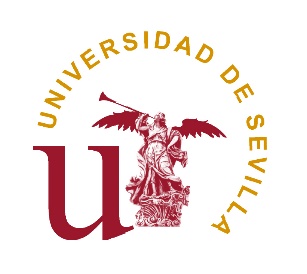 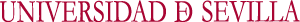 